Organization, Title of Position, Location, Date(s)
Description of Organization, URL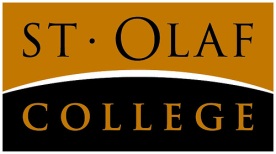 
Internship or Job Opportunity 
Description of major duties and opportunities during experience, approximate hours per week and duration of experience. Qualifications
See examples below, add or change as necessary:Sophomore, Junior or Senior with strong academic recordStrong research and analytical abilities, ability to extend knowledge and skills to the topic at hand and to conceptualize and frame relevant questionsEvidence of effectiveness working independently, demonstrated self-starterLearns quicklyAbility to interact well with all kinds of people

Compensation
Paid, unpaid, stipend, etc.
*Note that students may have the option to apply for an internship grant award to cover expenses associated with an unpaid or underpaid internship. Please see website for deadlines: 
http://wp.stolaf.edu/pipercenter/internship-funding/

Application Materials
See possible requirements below, add or change as necessary:Cover letter Name & contact information of reference(s)
Resume                       Application (if you have an existing form, it can be directly uploaded to the system)
Unofficial Transcript




Application Deadline and Process
Deadline to apply, process to apply (e.g. by email, via Handshake, go to website, etc.), who to contact, etc.Contact
Name, title, address, email and phone for organization’s representative
If you are a St. Olaf alum, please include your class year. Piper Center for Vocation and Career	



Position Description Template